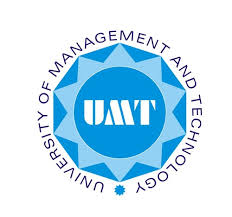 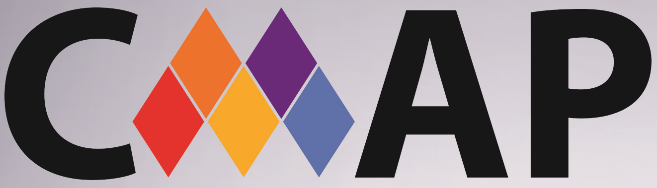 University of Management and TechnologyCentre for Mathematics and its Applications (CMAP)http://cmap.umt.edu.pk4th  UMT INTERNATIONAL CONFERENCEonPure  and Applied Mathematics(4th UICPAM-2018)March 31st - 2nd April. 2018Venue: Faletti’s Hotel (March 31st  & 2nd April, 2018)http://cmap.umt.edu.pk/4thUICPAM-2018/home.aspxMarch 31-02 April, 2018Faletti’s Hotel, Lahore3rd ANNOUNCEMENTMarch 15th, 2018 was the last day to submit abstracts and doing online registrations by our expected speakers at the 4th UICPAM-2018 which will be held at Faletti’s Hotel during March 31st -2nd April, 2018. I am glad to inform you that we have shortlisted around 45  speakers (in addition to the 16 invited international and National Speakers) filling up all the slots for the 16 Key Note/Plenary Speeches and also all the slots in our 3  parallel sessions of this 3 day conference. I express my heartiest thanks to those speakers who had submitted their online registration forms and abstracts within the given time period. All of you  already know that Prof. Dr. Hassan Sohaib Murad, the Worthy Chairman of the Board  of Governors and the ILM Trust of the University of Management  and Technology(UMT), Lahore and the honourable Rector of UMT  are  the Patron of  this conference. Besides we have the following International Advisory Board(Scientific Advisory Members) from different universities in the world: International Advisory Board (Scientific Advisory Members):Prof. Dr. H. R. Srivastava, Dept. of Mathematics, Victoria University, British       Columbia, Canada.Prof. Dr. Yeol J. Cho, Dept. of Mathematics Education and RINS Gyeongsan National  University, South Korea and Dept. of Mathematics, Faculty of  Science, King Abdul Aziz University, Jeddah, Saudi Arabia.     Prof. Dr. Hichem Ben-El-Mechaeikh, Associate Dean, Faculty of Mathematics and Sciences, Brock University, Ontario, Canada.     Prof. Dr. Michel Jambu, Emeritus Professor, University De Nice Sophia Antipolis,  France.     Prof. Dr. Shahid Siddiqi, Director, Consul  for Mathematics, Faculty of Information Technology, University of Central Punjab, Lahore..     Prof. Dr. Aslam Noor, Dept. of Mathematics, CIIT, Islamabad.     Prof. Dr. Muhammad Sharif, Dept. of Mathematics, University of Punjab, Lahore.Prof. Dr. Asghar Qadir, Department of Physics, National University of Sciences and Technology (NUST), Islamabad.Prof. Dr. Saleem Asghar, Department of Mathematics, CIIT, Islamabad.Prof. Dr. Mohammad Showkat Rahim Chowdhury, Associate Dean, School of Science and Founding Director of CMAP, University of Management and Technology (UMT), Lahore.Prof. Dr. Mujahid Abbas, GC University, LahoreProf. Dr. S. M. Husnine, Dept. of Mathematics, FAST, LahoreDr. Faqir Muhammad Bhatti, Director, Ripha International University, Lahore CampusWe have also got the following excellent Invited speakers:Invited International Keynote Speakers: Prof. Dr.  Michel Jambu, Department of Mathematics, University of Nice, FranceProf. Dr. Mahdi Sanati, Department of Physics and Astronomy, Texas Tech University, Lubbock, TX 79409, USA.Prof. Dr.  Ali Zakaria Idris, University of South Africa, Pretoria, South AfricaDr. Muhammad Imran, United Arab Emirates UniversityDr. Zahid Raza,  Department of Mathematics, University of Sharjah, UAAInvited International Plenary Speakers:Prof. Dr. Shahid S. Siddiqi, Faculty of Information Technology, University of Central Punjab LahoreProf. Dr. Muhammad Sharif, Professor and Chairman, Dept. of Mathematics, University of Punjab, Lahore.Prof. Dr. Syed Muhamad Husnine, Professor, Dept. of Mathematics, FAST, Lahore.Prof. Dr.  Mujahid Abbas, Dept. of Mathematics, Professor, GCU, Lahore.Prof. Dr. Faqir Muhammad Bhatti, Director Dept. of Mathematics, Riphah International University, Lahore Campus. Prof. Dr. Ghulam Mustafa, Head of Department Mathematics, the Islamia University of Bahawalpur. Dr. M. Riaz, Dept. of Mathematics, Punjab University, Lahore.Dr. Muhammad Sadiq Hashmi, Dept. of Mathematics, Govt. Sadiq College Women University, Bahawalpur.Dr. Abdur Rauf Nizami, University of CentraL Punjab, Lahore Dr. Farhad Ali, Dept. of Mathematics, City University, PeshawarDr. Nauman Raza, University of Punjab, LahoreI hope the general participants will learn extensively  from these 16 well known  Mathematicians from all over the world. I am happy to announce that we will publish our conference Proceedings in an Special Issue of an X category Journal (say Punjab University Journal of Mathematics or Communications of the Korean Mathematical Society) or an Impact factored journal. Only presented and unpublished and original papers will be considered for publication. The speakers will have to present their papers according to the date and time slots given to them. Now, I would advise all speakers to submit their full length paper by March 30th, 2018 so that we can consider them for publication into our proceedings. We will have the right to cancel any speaker’s talk who will fail to submit the paper by March 30th of this month. The papers will go through normal reviewing process of the selected journal for the proceedings and only the accepted papers will be published in the Conference Proceedings.Please check the schedule of your talk by visiting our website at https://cmap.umt.edu.pk/4thUICPAM2018/home.aspx     If any paid registered speaker is missing from the schedule please inform me immediately. Also all paid registered participants are advised to check the list uploaded in our above conference website to see whether their names are listed or not. If anyone is missing from the list but he/she already paid is advised to inform me immediately by sending the receipt of payments. Now the online registration has been closed to all general participants since last March 20th. All non-speaker participants can register now only by paying a fee of Rs.3000 manually at our offices or by Funds Transfer through HBL Bank. This is because our total No of participants has crossed more than 300.All Outstation participants and speakers will have to arrange their own accommodations near to Faletti’s hotel or at Family Guest House in Model Town near UMT. The hotel accommodation will be more expensive and would cost 2-4 times more than the cost in Family Guest house.Registration from March 20th till March 30th, 2018 and on Conference Days is: Rs.3000/- for both faculty and studentsOur target was to register around 300 participants, which is already done and so we have increased the registration fees during late registration period. ParticipantsI WOULD LIKE TO URGE all of you to take active interest to make the opening ceremony a GRAND SUCCESS by being present at the venue before 9am. Please note that our Honourable Minister of Education, Mr Syed   Ali Raza Gilani will grace the ceremony as the Chief Guest, In SHA Allah.Looking forward to meeting you all at our august International Conference (4th  UICPAM-2018) during March 31st to 2nd April 2018  at Faletti’s Hotel, Lahore!With best wishes and regards,Prof. Dr. Mohammad Showkat Rahim ChowdhuryFounding Director, Centre For Mathematics 
and its Applications (CMAP) University of Management and Technology (UMT), 
Lahore-54770, Pakistan.Associate Dean for and Professor of MathematicsSchool of Science, University of Management and Technology (UMT)Chairman: 4th UICPAM-2018, IWNAAP-2017, 3rd UICPAM-2017, IWNAAP-2016, 1st UICPAS-2016 and 1st UNCPAM-2015Cell: 0308-444-2292and  0305 444 0284Emails: cmap.dir@umt.edu.pk; ssc.adr@umt.edu.pk; Website: http://cmap.umt.edu.pk/